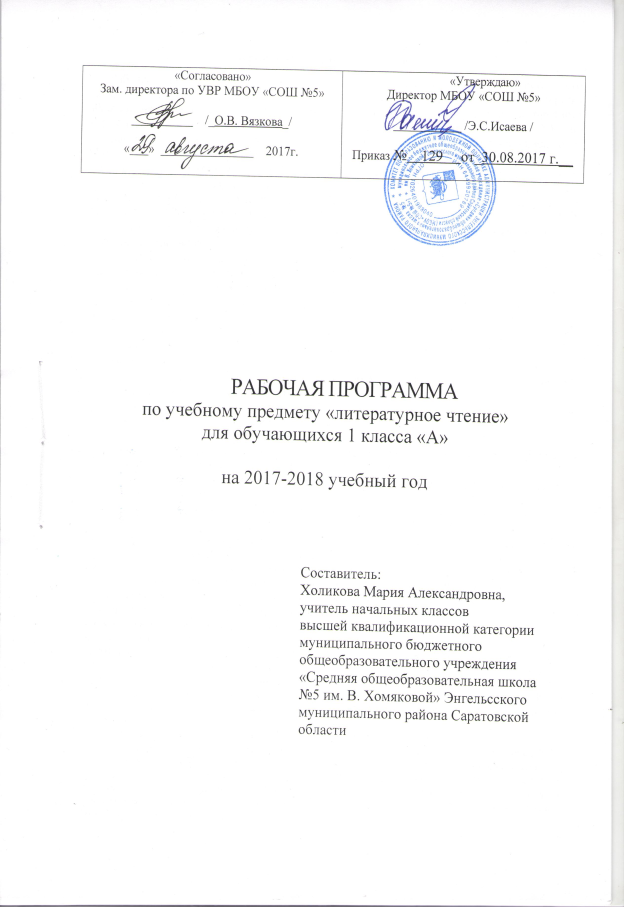 Пояснительная запискаРабочая программа разработана на основе федерального государственного образовательного стандарта второго поколения, утвержденного приказом Министерства образования и науки РФ от 17.12. 2010 года №1897, примерной программы по предмету «Математика» (начального общего образования), требований ФГОС НОО по образовательной области «математика», федерального перечня учебников, рекомендованных Министерством образования РФ, с учетом требований к оснащению образовательного процесса, в соответствии с содержанием наполнения учебных предметов компонента государственного стандарта общего образования, авторского тематического планирования учебного материала по предмету «Обучение грамоте и развитие речи по «Букварю»Т.М. Андрианова и "Литературное чтение" Э.Э. Кац-  Развернутое тематическое планирование разработано применительно к учебной программе развивающего обучения «Планета знаний».Программа предназначена для универсального обучения, обучающихся 1 классов, рассчитана на _92_+ 40 ч, по 4 часа в неделю.Основной целью работы школы на первой  ступени образования является: - Обеспечение конституционного права граждан РФ на получение качественного образования;- Обеспечение достижения обучающимися результатов обучения в соответствии с федеральными государственными образовательными стандартами;- Повышение качества преподавания предмета.Освоение курса "математика" способствует формированию ученика соответствующего данной модели выпускника начальной школы: - любящий свой народ, свой край и свою Родину; - уважающийи принимающий ценности семьи и общества; -  любознательный, активно и заинтересованно познающий мир; - владеющий основами умения учиться, способный к организации собственной деятельности; - готовый самостоятельно действовать и отвечать за свои поступки перед семьей и обществом; - доброжелательный, умеющий слушать и слышать собеседника, обосновывать свою позицию, высказывать свое мнение; - выполняющий правила здорового и безопасного для себя и окружающих образа жизни.В УМК «Планета знаний» обучение грамоте и развитие речи являются составной частью интеграции курса русского зыка и литературное чтение в начальных классах общеобразовательной школы и подготовительным этапом дальнейшего языкового и литературного образования.Главные цели курса «Обучение грамоте и развитие речи по «Букварю»Т.М. Андрианова и "Литературное чтение" Э.Э. Кацзаключается в том, чтобы: - помочь учащимся овладеть механизмом чтения;- обеспечить речевое развитие детей;- дать первичные сведения о языке и литературе, которые ребенку возможность постепенного осознания языка как средства общения и познания окружающего мира, заложат необходимый фундамент для последующего изучения как русского, та и иностранных языков.Поставленные цели определены с учетом психических и физиологических особенностей детей 6-7-летнего возраста и реализуются на доступном для учащихся уровне при решении следующих задач.1.	Выработка навыка осознанного, правильного и выразительного чтения.Обучение чтению строится на принятом в отечественной методике аналитико-синтетическом звукобуквенном методе. В обучении грамоте выделяются два основных периода6 подготовительный (добуквенный) и основной (букварный). Последовательность изучения букв в букваре основано на принципе использования букв в русской речи.содержание курса и форм работы предоставляют широкие возможности для успешного формирования навыка чтения, которые обеспечиваются:-специальным отбором учебного материала, представленного на страницах «Букваря» и рабочей тетради;- организацией работы с детьми разного уровня подготовки.В период выработки первоначального навыка чтения приоритетной является работа по развитию фонематического слуха детей, которая обеспечивается использованием в учебных пособиях разнообразных заданий по звуковому анализу и моделированию речи.Успешному совершенствованию навыка чтения способствует включение в систему занятий обучения грамоте многоаспектного смыслового и грамматического анализа слов и предложений, открывающего возможности для многократного возвращения ребенка к прочитанному. Представленные в учебных пособиях литературные тексты, рассчитанные на драматизацию, позволяют совершенствовать работу над орфоэпической и интонационной стороной речи, что является неотъемлемой частью выразительного чтения.Обогащение и активизация словарного запаса детей.В течении всего периода обучения грамоте объектом внимания детей выступает слово. Наблюдение за словом проводится с разных позиций и на разных уровнях: фонетическом, морфологическом, морфемном и лексическом. Активизации и обогащению словарного запаса детей способствует грамматико орфографическая пропедевтика, которая предусматривает ознакомление учащихся с темами, систематическое изучение которых предполагается в 1-4 классах в курсе "Русский язык".Формирование азов культуры речевого общения как неотъемлемой части общей культуры человека.Содержание курса позволяет организовать целенаправленную работу по развитию всех видов ревой деятельности учащихся:		слушания -  восприятие и понимание звучащей речи; говорение - использование средств языка в устной речи в соответствии с условиями общения; овладение нормами речевого этикета; чтение -  чтение и понимание учебного текста, выборочное чтение, нахождение необходимого учебного материала. Тексты, представленные в учебных пособиях, являются образцами литературной речи и дают возможность для совершенствования диалогической и формирования монологической речи учащихся.Одним из основных средств формирования речевых умений выступает диалог (учителя и ученика; учащихся при работе в паре; диалоги, заключенные в букварных текстах).Рассматривая речь как средство общения, необходимо отметить взаимообусловленность речевых навыков учащихся и их умения работать в паре. Одним из условий успешной работы детей в паре являются их коммуникативные навыки. В то же время, работая в паре, учащиеся на практике совершенствуют навыки общения. Воспитание любви к чтению, развитие познавательного интереса к детской книке, начало формирования  читательской деятельности, расширение общего кругозора первоклассников на основе разнообразного содержания используемых литературных произведений.Уроки обучения грамоте являются начальной ступенью литературного образования учащихся. На доступном учебном материале дети учатся:понимать содержание и главную мысль произведения;понимать поступки и мотивы поведения героев, выражать свое отношение к ним;извлекать из текстов интересную и полезную для себя информацию.Содержание курса предполагает включение учебных материалов, воспитывающих у ребенка способность сопереживать, уважать историю своей страны, бережно и ответственно относиться к родному языку.планируемые результаты.(личностные, метапредметные и предметные результаты освоения конкретного учебного предмета)Личностными результатами изучения предмета «обучения грамоте по Букварю» являются следующие умения:оценивать поступки людей,; оценивать конкретные поступки как хорошие или плохие; выражать свои эмоции; понимать эмоции других людей,Средство достижения этих результатов – тексты произведений, вопросы и задания к ним,.	Метапредметными результатами изучения курса «обучения грамоте по Букварю» является формирование универсальных учебных действий (УУД).Регулятивные УУД:определять и формировать цель деятельности на уроке с помощью учителя;проговаривать последовательность действий на уроке;учиться высказывать своё предположение (версию) на основе работы с иллюстрацией учебника;учиться работать по предложенному учителем плану. Средством формирования регулятивных УУД служит технология продуктивного чтения.Познавательные УУД: ориентироваться в учебнике (на развороте, в оглавлении, в условных обозначениях);находить ответы на вопросы в тексте, иллюстрациях;делать выводы в результате совместной работы класса и учителя;преобразовывать информацию из одной формы в другую: подробно пересказывать небольшие тексты. Средством формирования познавательных УУД служат тексты учебника и его методический аппарат, обеспечивающие 1-ю линию развития – формирование функциональной грамотности (первичных навыков работы с информацией).Коммуникативные УУД: оформлять свои мысли в устной и письменной форме (на уровне предложения или небольшого текста); слушать и понимать речь других; выразительно читать и пересказывать текст; договариваться с одноклассниками совместно с учителем о правилах поведения и общения и следовать им; учиться работать в паре, группе; выполнять различные роли (лидера исполнителя). Средством формирования коммуникативных УУД служит технология продуктивного чтения и организация работы в парах и малых группах.Предметными результатами изучения курса «обучения грамоте по Букварю» является сформированность следующих умений:. определять отдельные звуки в словах;- определять количество звуков в словах и их последовательность;- различать звуки и буквы, гласные и согласные звуки, твердые и мягкие согласные звуки  - определять количество слогов в слове;- определять место ударения в слове; - определять количество слов в предложении и количество предложений в тексте. - распределять слова по алфавиту;- находить среди группы слов родственные; - ставить вопросы к словам предметам, словам признакам, словам действиям.  Навыки чтения на конец букварного периода: ориентировочная скорость чтения незнакомого текста - 20-25 слов в минуту; чтение плавное слоговое; целыми читаются слова простой слоговой конструкции; чтение осмысленное, с соблюдением пауз между предложениями.Требования к уровню подготовки учащихся.Личностными результатами изучения предмета «Литературное чтение» являются следующие умения:   оценивать поступки людей, жизненные ситуации с точки зрения общепринятых норм и ценностей; оценивать конкретные поступки как хорошие или плохие; эмоционально «проживать» текст, выражать свои эмоции; понимать эмоции других людей, сочувствовать, сопереживать; высказывать своё отношение к героям прочитанных произведений, к их поступкам. Средство достижения этих результатов – тексты литературных произведений, вопросы и задания к ним, тексты авторов учебника (диалоги постоянно действующих героев), обеспечивающие 4-ю линию развития – эмоционально-оценочное отношение к прочитанному.	Метапредметными результатами изучения курса «Литературное чтение» является формирование универсальных учебных действий (УУД).	Регулятивные УУД:определять и формировать цель деятельности на уроке с помощью учителя;проговаривать последовательность действий на уроке;учиться высказывать своё предположение (версию) на основе работы с иллюстрацией учебника;учиться работать по предложенному учителем плану Средством формирования регулятивных УУД служит технология продуктивного чтения.	Познавательные УУД: ориентироваться в учебнике (на развороте, в оглавлении, в условных обозначениях);находить ответы на вопросы в тексте, иллюстрациях;делать выводы в результате совместной работы класса и учителя;преобразовывать информацию из одной формы в другую: подробно пересказывать небольшие тексты. Средством формирования познавательных УУД служат тексты учебника и его методический аппарат, обеспечивающие 1-ю линию развития – формирование функциональной грамотности (первичных навыков работы с информацией).	Коммуникативные УУД: оформлять свои мысли в устной и письменной форме (на уровне предложения или небольшого текста); слушать и понимать речь других; выразительно читать и пересказывать текст; договариваться с одноклассниками совместно с учителем о правилах поведения и общения и следовать им; учиться работать в паре, группе; выполнять различные роли (лидера исполнителя). Средством формирования коммуникативных УУД служит технология продуктивного чтения и организация работы в парах и малых группах.	Предметными результатами изучения курса «Литературное чтение» является сформированность следующих умений:воспринимать на слух художественный текст (рассказ, стихотворение) в исполнении учителя, учащихся; осмысленно, правильно читать целыми словами; отвечать на вопросы учителя по содержанию прочитанного; подробно пересказывать текст; составлять устный рассказ по картинке; заучивать наизусть небольшие стихотворения; соотносить автора, название и героев прочитанных произведений; различать рассказ и стихотворение.Содержание учебного предметаКалендарно-тематическОЕ планИРОВАНИЕКалендарно-тематическОЕ планИРОВАНИЕ(Литературное чтение)Учебно-методическое обеспечение.1.  Т.М.Андрианова. «Букварь». -  М.: АСТ, «Астрель».  2015г.2. Т.М. Андрианова. Рабочая тетрадь к «Букварю». – М.: АСТ, «Астрель». 2017г.3. Т.М. Андрианова. Спутник Букваря для читающих детей. – М.: АСТ, «Астрель». 2015г.4. Э.Э.Кац. «Литературное чтение». -  М.: АСТ, «Астрель».  2015г.5. Э.Э.Кац. Рабочая тетрадь к учебнику «Литературное чтение». – М.: АСТ, «Астрель». 2016г..6.. Примерные программы по учебным предметам федерального базисного учебного плана;7. Федеральный компонент государственного стандарта общего образования;8. Примерные программы по учебным предметам. Начальная школа (Стандарты 11 поколения), Москва 2013 год.CD1. «Азбука Кирилла и Мефодия»2. «Детский энциклопедический словарь»3. «Будем вежливы»4. Аудиозаписи «Стихи и сказки А.С.Пушкина»DVD1. «Русские народные сказки».2. «Времена годаТаблицы1. Картины по развитию речи 2. Азбука в картинках3.Алфавит.4.  «Парные звонкие и глухие согласные».5. Портреты  писателей№ п/пТематический блокКол-во часвсегоФормы организации учебного занятия1Наша речь14Урок открытия нового, обобщение, исследование2Алфавит74Урок открытия нового, обобщение, урок контроля изученного3Послебукварный этап. 7Урок открытия нового, обобщение, исследование, проектная работа, урок контроля изученного4СТРАНА ВООБРАЗИЛИЯ16Урок открытия нового, исследование, проектная работа, урок контроля изученного5СКАЗКИ О ЖИВОТНЫХ.11Урок открытия нового, исследование, проектная работа, урок контроля изученного6ПРИРОДА И МЫ.12Урок открытия нового, исследование, проектная работа, урок контроля изученного№п/пТема  урокаКол-во часДатаДатаДата№п/пТема  урокаКол-во часПланФактКорректировка Подготовительный (добуквенный) период..Наша речь141Здравствуй школа!1 04.09.20172Мы теперь не просто дети, мы теперь – ученики.105.09.20173Мы живём в России. Наш общий язык - русский.107.09.20174Как мы общаемся. Язык мимики и жестов.108.09.20175Как зарождалась речь111.09.20176Устная и письменная речь112.09.20177Предложение. 114.09.20178Знаки препинания.115.09.20179Предмет и слово.118.09.201710Слоги.119.09.201711Звуки речи Гласные и согласные.121.09.201712Звуки речи Твёрдые и мягкие.122.09.201713Ударение. Ударный слог. 125.09.201714Звуки и буквы.126.09.2017Основной (букварный) периодОсновной (букварный) периодОсновной (букварный) периодОсновной (букварный) периодАлфавит7415Звук [а]. БуквыА,а.128.09.201716Звук [у]. БуквыУ, у.129.09.201717Закрепление изученного102.10.201718Обычные буквы-специальные знаки103.10.201719Звуки [м], [м']. Буквы М, м.105.10.201720Звуки [н], [н']. Буквы Н, н. 106.10.201721Большая буква в именах людей и кличках животных.109.10.201722Закрепление изученного110.10.201723Звук [о]. БуквыО, о.112.10.201724Звук [э]. БуквыЭ, э113.10.201725Использование словон, она, оно.116.10.201726Закрепление изученного117.10.201727Звуки [р], [р']. Буквы Р, р.119.10.201728Звуки [л], [л']. Буквы Л, л.120.10.201729Закрепление изученного123.10.201730Закрепление изученного124.10.201731Звук [ы]. Буква ы.126.10.201732Звук [и]. БуквыИ, и. Обозначение мягкости согласных звуков на письме.127.10.201733Закрепление изученного107.11.201734Слова с противоположным значением109.11.201735Звук [й']. Буквы Й, й  Слова с противоположным значением.110.11.201736Закрепление изученного113.11.201737Звуки [б], [б']. БуквыБ, б. 114.11.201738Звуки [п], [п']. Буквы П, п.116.11.201739Закрепление изученного117.11.201740Парные звонкие и глухие согласные звуки120.11.201741Звуки [в], [в']. БуквыВ, в.121.11.201742Звуки [ф], [ф']. Буквы Ф, ф Звуки [ф], [ф']. Буквы Ф, ф123.11.201743Закрепление изученного124.11.201744Закрепление изученного127.11.201745Звуки [г], [г']. Буквы Г, г128.11.201746Звуки [к], [к']. БуквыК, к.30.11.201747Закрепление изученного101.12.201748Закрепление изученного104.12.201749Звуки [д], [д']. БуквыД, д105.12.201750Звуки [т], [т']. БуквыТ, т.107.12.201751Закрепление изученного108.12.201752Большая буква в географических названиях.111.12.201753Звук [ж]. БуквыЖ, ж112.12.201754Звук [ш]. Буквы Ш, ш.114.12.201755Сочетания букв жи–ши.115.12.201756Закрепление изученного118.12.201757Звуки [з], [з']. Буквы З, з119.12.201758Звуки [с], [с']. Буквы С, .с121.12.201759Закрепление изученного122.12.201760Слова: в, на, за, над, под, к, с,и др.125.12.201761Сочетания звуков [й'э], [й'о]. БуквыЕ, е и Ё, ё.126.12.201762Буквы е, ё — показатели мягкости предшествующих согласных звуков.128.12.201763Диалог. Речевой этикет.129.12.201764Закрепление изученного115.01.201865Сочетание звуков [й'у]. Буквы Ю, ю.116.01.201866Сочетание звуков [й'а]. Буквы Я, я.118.01.201867Устное народное творчество.119.01.201868Закрепление изученного122.01.20186970Буква ь. Мягкий знак — показатель мягкости предшествующего согласного звука.123.01.201871Разделительный мягкий знак — ь.125.01.201872Две роли мягкого знака в русском языке126.01.201873Буква ъ. Разделительный твердый знак.129.01.201874Закрепление изученного130.01.201875Звуки [х], [х']. Буквы Х, х.101.02.201876Звук [ц]. Буквы Ц, ц.102.02.201877Закрепление изученного105.02.201878Весёлые путанницы106.02.201879Звук [ч']. Буквы Ч, ч. Прямое и переносное значение слов.108.02.201880Звук [ш']. Буквы Щ, щ. Сочетания букв ча-ща и чу-щу.109.02.201881Шипящие согласные звуки119.02.201882Закрепление изученного120.02.201883Алфавит. 122.02.201884Необычные азбуки. 126.02.201885Из истории букварей.127.02.2018Послебукварный этап. Резервные урокиПослебукварный этап. Резервные урокиПослебукварный этап. Резервные урокиПослебукварный этап. Резервные уроки86Сказки-диалоги о животных. 101.03.201887Ребятам о зверятах102.03.201888Сказки в сказке. Загадки105.03.2018Резерв 4 ч.406.03.-13.03.2018№п/пТема  урокаКол-во часДатаДата№п/пТема  урокаКол-во часПланФакт.Корректировка 1Знакомство с учебникомС.2-5115.03.2018СТРАНА ВООБРАЗИЛИЯ162Игра с буквами с.6-7116.03.20183С. Михалков «Азбука» с.8-9119.03.20184Фантастические существа с.10-11120.03.20185К. Чуковский «Храбрецы».с.12-1322.03.20186В. Лёвин «Маленькая песенка о большом дожде».с.13-14123.03.20187(*)Стихотворный ритм (хорей). Дж. Родари «Лежебока»с.15-17, В. Лифшиц «Тимоша»С. 18—19126.03.20188Стихотворный ритм (ямб) «Купите лук»В. Лёвин «Обыкновенная история»,с.20-23127.03.20189И. Токмакова «Пряничные человечки».с.24-25129.03.201810Освоение рифмы. К. Чуковский «Тараканище»,  М. Карем «На меня ползет козявка» (В. Хотомская «Аист»)  С. 26—29130.03.201811Освоение рифмыК. Чуковский  «Скрюченная песенка»  С. 30—31102.04.201812Считалки.с.32-35103.04.201813Чудесные приключения. Ю. Тувим «Чудеса», (Д. Самойлов «Сказка»)С. 36—39105.04.201814Б. Заходер «На Горизонтских островах»С. 40—43106.04.201815Неживое становится живымО. Мандельштам «Телефон»(О. Дриз «Юла»)Ю. Тувим «Пляска»С. 44—47109.04.201816ЗагадкиС. 48—51110.04.201817Звучащий мир в поэзии. В. Лунин «Жук», Н. Матвеева «Груши», «Было тихо».с.52-55112.04.2018СКАЗКИ О ЖИВОТНЫХ.1118Народные сказки. «Лиса и рак».с.58-61113.04.201819«Лиса и тетерев».с.62-65116.04.201820«Лисичка – сестричка и волк».с.66-71117.04.20182122«Конь и лиса», «Как кролик взял койота на испуг»,с.72-77«Гиена и черепаха» (африканская народная сказка)  С.78-80219.04.201820.04.201823Авторские сказки. К. Ушинский «Лиса и козёл».с.81-83123.04.201824Дж. ХаррисГлавы из книги  «Сказки дядюшки Римуса» С. 84—89124.04.201825Н. Заболоцкий «Как мыши с котом воевали».с.90-97126.04.201826Д. Биссет «Лягушка в  зеркале» с.98-101127.04.201827А. Усачёв «Пятно».с.102-105130.04.201828Б. Сергуненков «Сладкая трава».с.106-109103.05.2018ПРИРОДА И МЫ.1229Г. Балл«Кружавинка» С. 110—113104.05.201830М. Пришвин «Осеннее утро».с.114-115107.05.201831А. Блок «Зайчик».с.116-117108.05.201832Н. Рубцов «Воробей».с.118-119111.05.201833Л. Толстой «Орёл».с.120-121114.05.201834Е. Чарушин  «Как Томка научился плавать»С. 122—123115.05.201835А. Барто   «Думают ли звери»С. 124—125117.05.201836М. Пришвин «Черёмуха».с.126-127118.05.201837В. Жуковский «Жаворонок».с.128-129121.05.201838Диагностическая работа122.05.201839Л. Толстой  «Какая бывает роса на траве»С. 130—131124.05.201840Обобщение изученного125.05.2018